Section 1 - IDENTIFICATION OF THE MATERIAL AND SUPPLIER  Product Identifier Product Name: BLACKWATTLE AIR DRY CLAY 	 Product Code: MAD Other means of identification:  Not Available Relevant uses of the material:  Relevant identified uses: Ceramic and Pottery Based on available information, (provided the product is handled in accordance with this Safety Data Sheet, and used as supplied i.e. moist) is not classified as hazardous according to criteria of NOHSC. Details of the Supplier of the SDS: Registered Company Name: Blackwattle Pottery Pty. Ltd.                                                                                           Address: 8 Aero Rd. INGLEBURN NSW 2565 Australia                       	                                                                             Telephone: 02 9829 5555:   Fax: 02 9829 6055                                                                                                            Email: blackwattlepottery@bigpond.com   Website:  www.store.blackwattle.net.au Emergency telephone number Emergency telephone number: 02 9829 5555 Business Hours Poisons Information Centre: 13 1126 from anywhere in Australia, (0800 764 766 in New Zealand) Section 2 - HAZARDS IDENTIFICATION  Hazard Classification  	Classified as non-hazardous according to the criteria of NOHSC                      Poisons Schedule:   	Not Applicable                                                                                                                  Risk Phrases  	 	Not hazardous, no criteria found                                                                                                     Safety Phrases S22   	Do not breath dust                                                                                                                               S38   	 	 	If insufficient ventilation, wear suitable respiratory equipment Precautionary Statement(s) Prevention:     Not Applicable                                                                                       Precautionary Statement(s) Response:     Not Applicable                                                                                    Precautionary Statement(s) Storage:     Not Applicable                                                                                            Precautionary Statement(s) Disposal:     Not Applicable           	Section 3 -  COMPOSITION/INFORMATION ON INGREDIENTS Section 4 - FIRST AID MEASURES: General Information:    You should call The Poisons Information Centre if you feel that you may have been poisoned, burned or irritated by this product. The number is 13 1126. Have this SDS with you when you call.   Advice to any immediate medical attention and special treatment needed: Treat symptomatically Section 5 - FIRE FIGHTING MEASURES HAZCHEM  	Not Applicable  	 	 	 Section 6 - ACCIDENTAL RELEASE MEASURES: Clean up/Disposal 	For small spills, pick up as much as possible, wipe area clean with damp sponge. For large spills, pick up as much as possible, dispose of in closed containers, wash area with plenty of water. Floors and work areas should be mopped with water. Do not sweep work areas with a broom. Avoid the creation of airborne dust. Environment 	No special environmental precautions required. Personal Protection 	Wear apron or overalls, rubber gloves, chemical gloves or safety glasses. Section 7 -  HANDLING AND STORAGE: Precaution for Safe Handling 	 Wear personal protective equipment.  Do not allow clothing wet with material to stay in contact with skin as this is likely to irritate skin.  Wash thoroughly after handling. Keep bags sealed when not in use. Condition for Safe Storage:  	 Store away from consumables. Store in a cool place, away from heat and sunlight. Storage incompatibility: None Known Section 8 -  EXPOSURE STANDARDS/ PERSONAL PROTECTION National Exposure Standards Name                                                                                                                                                                   STEL       	STEL      	TWA        	TWA     (mgm3)     	(ppm)     	(mgm3)    	(ppm) Silica                      0.1                                                                                                                                                                                                   Biological Limit Values  No limit is allocated Other Exposure Information  	No exposure standard is established for this material by the National Occupational Health & Safety Commission (NOHSC), Australia, however the exposure standard for respirable crystalline silica, in the form of quartz, as set by NOHSC is given above. The exposure limit for dust otherwise not specified is TWA 0.1 mg/m3 (inspirable fraction) Engineering Controls  	Good ventilation adequate to maintain the concentration below exposure standards is required. The use of a local exhaust ventilation system (drawing dust away from workers breathing zone) is recommended. If the engineering controls are not sufficient to maintain  concentrations of particulates below the exposure standards, suitable respiratory  protection must be worn. Exposure Controls/ Personal Protective Equipment 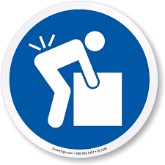 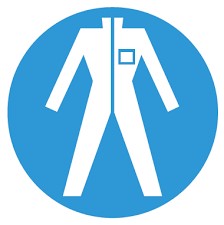 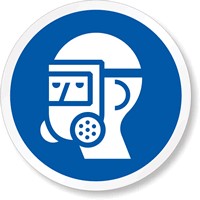 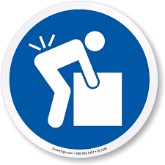 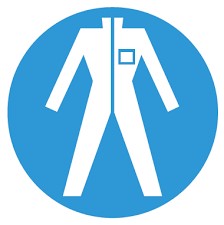 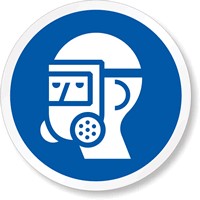 Section 9 -  PHYSICAL AND CHEMICAL PROPERTIES Hazardous Reactions 	 	Not Applicable  Polymerisation 	 	Not Applicable Section 11 -   TOXICOLOGICAL INFORMATION Acute and Chronic Health Effects - Possible Routes of Exposure Classification of Hazardous Ingredients  Ingredient Risk Phrases  No ingredient mentioned in the HSIS Database is present in this product at hazardous concentrations. -  ECOLOGICAL INFORMATION Ecotoxicity  	 	No data available Persistence/ Degradability  	No data available Mobility  	 	No data available  Bio accumulative Potential  	No data available Do not discharge into waterways or sewer.  -  DISPOSAL CONSIDERATIONS Disposal Methods     The disposal of the waste or spilled material must be done in accordance with the applicable local, state and federal government regulation Biological Limit Values  No limit is allocated Do not discharge into drains, waterways or sewer.  Recycle where possible -  TRANSPORT INFORMATION Transport Information  Not classified as dangerous goods according to the Australian Code for the Transport of Dangerous Goods by Road and Rail UN Number  	 	None allocated UN Proper Shipping Name  	None allocated Class and Subsidiary Risk(s)  	None allocated Packing Group  	 	None allocated -  REGULATORY INFORMATION Poisons Schedule  	Not scheduled Not classified as hazardous according to the criteria of the NOHSC  Not classified as dangerous goods according to the ADG (Australian Dangerous  Goods) Code -  OTHER INFORMATION The SDS is a Hazard Communication Tool and should be used to assist in a Risk Assessment Program applied to the use of this material.  Scale and frequency of use and controls must be considered.  Legend/Keywords  	 STEL   Short Term Exposure Limit TWA    Time Weighted Average.  The average airborne concentration of a particular substance when calculated over a normal eight-hour working day, for a five-day week. Contact phone number (02) 98295555 (bus. hours)                                                                                                                                    The information contained in this Safety Data Sheet is correct to the best of our knowledge at the date of publication and whilst every care has been exercised in the preparation, Blackwattle Pottery accepts no responsibility for any use which may be made of the contents Chemical Name CAS number Proportion CLAY 1332-58-7 < 60% SILICA (QUARTZ) 14808-60-7 < 40% CALCIUM CARBONATE 1317-65-3 < 10% DETTOL (Disinfectant) < 1% CELLULOSE FIBRE < 30% Eye Contact If this product comes in contact with the eyes: rinse thoroughly with plenty of water for at least 15 minutes and consult a physician if irritation persists. Ingestion Rinse mouth. Do not induce vomiting. Seek medical advice. There is a danger of cumulative effects through ingestion and/or inhalation of clay dusts with prolonged or repeated exposures. Inhalation Move to fresh air. If breathing has stopped, apply artificial respiration and seek medical attention. Skin contact Wash off with soap and water. Suitable Extinguishing  Use appropriate fire extinguishing media for surrounding combustion                     materials involved in the fire Media Specific Methods  Fire fighters should wear Self-Contained Breathing Apparatus (SCBA) and full protective clothing to prevent exposure to vapours, fumes, dust or products of combustion Specific Hazards  	 The product is noncombustible  Eye/Face Protection   Appropriate eye/face protection should be worn if generating dust. Final choice of appropriate eye/face protection will vary according to individual circumstances.  Skin Protection Wear impervious protective gloves and protective clothing if skin contact is likely whilst working with this material. Respiratory Protection  If engineering controls are not effective in controlling airborne exposure then an approved respirator with replaceable particulate filters should be used. Reference should be made to Australian Standards AS/NZS 1715, Selection, Use and Maintenance of Respiratory  Protective Devices; and AS/NZS 1716, Respiratory Protective Devices, in order to make any  necessary changes for individual circumstances. Appearance 	  	Creamy/White Semi Solid            Solubility 	 Appearance 	  	Creamy/White Semi Solid            Solubility 	 Appearance 	  	Creamy/White Semi Solid            Solubility 	 Not Soluble Odour                        	Negligible  	 Melting Point 	 >1300oC 	 Specific Gravity  	2-3  	 	 Boiling Point/Range Not Applicable pH 	 	 	Not Applicable  Flash Point  	 Non-combustible Vapour Pressure  	Not Applicable   Flammable Limits  Not Applicable  Ignition Temperature 	Not Applicable   Freezing Point  	Not Applicable  Section 10 -  STABILITY AND REACTIVITY Chemical Stability  	 	Stable  Vapour Density  Not Applicable  Conditions to avoid  	 	Avoid creating dust  Incompatible Materials   	None known  Conditions to avoid  	 	Avoid creating dust  Incompatible Materials   	None known  Vapour Density  Not Applicable  Ingestion   Ingestion of large amounts may irritate the gastric tract causing nausea and vomiting                                                                                          Inhalation Inhalation of airborne dust may cause the drying and irritation of the respiratory tract.      Acute aspiration may cause coughing, sneezing and pulmonary edema                                             Skin  	  Skin contact may cause dryness.  May cause mild irritation in the case of some individuals with sensitive skin                                                           Chronic Effects The product contains respirable free crystalline silica in the form of dust. Repeated exposure  to respirable crystalline silica dust may lead to silicosis, a serious lung disease. The onset of  silicosis is usually slow and lung damage may occur even when no symptoms or signs of  ill-health have occurred Eye Eye contact may cause mechanical irritation Carcinogenicity The product contains >20% respirable crystalline.  Crystalline silica has been classified by International Agency for Research on Cancer (IARC) as carcinogenic to humans by inhalation (Group 1). Furthermore, crystalline silica can cause silicosis or other lung                  diseases on prolonged exposure 